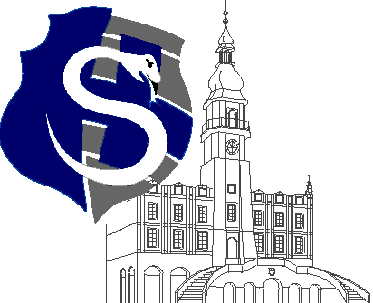 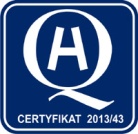 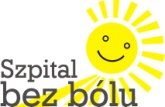 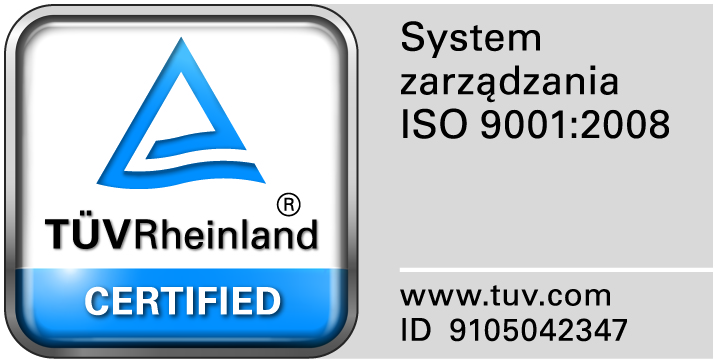 					                                                                                                                  									Zamość 2016-10-28						Do  Wszystkich WykonawcówDot: Przetargu nieograniczonego nr 8/PN/16 na dostawę  różnych produktów farmaceutycznychWYJAŚNIENIA ZWIĄZANE Z TREŚCIĄ SIWZDziałając zgodnie z art. 38 ust. 2 ustawy Prawo zamówień publicznych (tj. Dz. U. z 2015 r. poz.2164 z późn. zm.), w związku z pytaniami  dotyczącymi treści Specyfikacji Istotnych Warunków Zamówienia – Zamawiający przesyła treść pytań nadesłanych do w/w postępowania wraz z odpowiedziami.Pytania i odpowiedzi:Pytanie 1.  Zadanie 31,  pozycja 75Czy zamawiający dopuści produkt Praxi-Flow™ 0,9 NaCl x 10ml do płukania dostępu naczyniowego i CitraFlow 4% x 3ml (objętość 5ml) stosowany w celu utrzymania prawidłowej drożności dostępu naczyniowego o najwyższej czystości chemicznej brak działań niepożądanych zapewnia skuteczne i bezpieczne rozwiązanie przeciwzakrzepowe oraz przeciwbakteryjne potwierdzone klinicznie. Opakowanie zawiera dwie ampułko-strzykawki Citra-Flow™ I Praxiject™ w ilości 75 sztuk z przeliczeniem zamawianej ilości?Czy Zamawiający wyrazi zgodę na wydzielenie pozycji 75 z zadania 31 i stworzy osobny pakiet?Odpowiedź: Dopuszczamy, nie wydzielamy pozycji z pakietu.Pytanie 2.  Zadanie 31,  pozycja 75 Czy zamawiający dopuści produkt Citra-Flow™ ( cytrynian sodu ) w stężeniu 4% w postaci ampułko-strzykawki x 3ml (objętość 10ml) zgodna z Rekomendacją obsługi portu dożylnego stosowany w celu utrzymania prawidłowej drożności dostępu naczyniowego o najwyższej czystości chemicznej brak działań niepożądanych do przepłukiwania dostępu naczyniowego zapewnia skuteczne i bezpieczne rozwiązanie przeciwzakrzepowe oraz przeciwbakteryjne potwierdzone klinicznie. Nr kat.: 38553. Opakowanie zawiera pojedyńczo pakowane ampułko-strzykawki w ilości 100 sztuk z przeliczeniem zamawianej ilości?Czy Zamawiający wyrazi zgodę na wydzielenie pozycji 75 z zadania 31 i stworzy osobny pakiet?Odpowiedź:  Dopuszczamy, nie wydzielamy pozycji z pakietu.Pytanie 3.  Zadanie 31,  pozycja 75Czy zamawiający dopuści produkt Citra-Lock™ (cytrynian sodu)w stężeniu 4% w postaci bezigłowej ampułki x 5ml skuteczność potwierdzona wieloma badaniami klinicznymi w porównaniu do Heparyny, stosowany w celu utrzymania prawidłowej drożności cewnika i/lub portu dożylnego działaniu przeciwzakrzepowym oraz przeciwbakteryjnym? Czy Zamawiający dopuści produkt pakowany po 20szt,. w kartonie z przeliczeniem zamawianej ilości?Odpowiedź: DopuszczamyPytanie 4.  Zadanie nr 7 poz. 51 i 52Czy Zamawiający  w zadaniu Nr 7 poz. 51 i 52 (Meropenem 1g i 500mg, pr.d/sp.r-r.d/wst,inf,20ml,10fiol) wymaga, aby meropenem posiadał zarejestrowane wskazania: do leczenia pacjentów z bakteriemią, która występuje w związku z którymkolwiek z zakażeń wymienionych w Charakterystyce Produktu Leczniczego lub podejrzewana jest o taki związek tj. ciężkie zapalenie płuc, w tym szpitalne tzw. respiratorowe zapalenie płuc, zapalenie oskrzeli i płuc w przebiegu mukowiscydozy, powikłane zakażenia układu moczowego i jamy brzusznej, zakażenia śródporodowe i poporodowe, powikłane zakażenia skóry i tkanek  miękkich i ostre bakteryjne zapalenie opon mózgowo-rdzeniowych lub podejrzewana jest o taki związek?Odpowiedź: TAK.Pytanie 5.  Zadanie nr 7 poz. 51 i 52Czy Zamawiający  w zadaniu Nr 7 poz. 51 i 52 (Meropenem 1g i 500mg, pr.d/sp.r-r.d/wst,inf,20ml,10fiol) wymaga, aby trwałość roztworu preparatu meropenemu po przygotowaniu wynosiła ponad 1 godzinę?Odpowiedź: TAK.Pytanie 6.  Zadanie nr 31 poz. 16 i 17Czy Zamawiający w zadaniu Nr 31 poz. 16 i 17 wymaga, aby Budesonidum/Formoteroli  (320 mikrogramów + 9 mikrograma i 160 mikrogramów + 4,5 mikrogramów) był wskazany do leczenia pacjentów z astmą oskrzelową i POCHP?Odpowiedź: TAK.Pytanie 7.  Zadanie nr 31 poz.13, 16 i 17,,Czy Zamawiający w zadaniu Nr 31 poz. 13, 16 i 17 wymaga, aby leki o tej samej nazwie międzynarodowej (Budesonidum/Formoteroli) lecz w różnych dawkach pochodziły od tego samego producenta?Odpowiedź: TAKPytanie 8.  Zadanie nr 31 poz.33,34 i 45Czy Zamawiający w zadaniu Nr 31 poz. 33, 34 i 45 (Metoprololi  95;  23,75 i 47,5 mg tabl. o przedł. uwal. x 28szt) oraz w zadaniu Nr 18 poz. 146 i 147 (Metoprolol succinas tabl. o przedł. uwalnianiu 23,75 i 47,5 mg x 28szt.)  wymaga, aby preparat posiadał zarejestrowane wskazanie w leczeniu zaburzeń rytmu serca takich jak: tachykardie nadkomorowe, ekstrasystolie pochodzenia komorowego i migotanie przedsionków?  Odpowiedź: TAKPytanie 9.  Zadanie 26,  pozycja 312,317Czy Zamawiający dopuści do postępowania opatrunek Woundclot™ oparty na technologii siatki hemostatycznej otrzymanej w wyniku nieutleniającej reakcji chemicznej wykorzystującej celulozę do budowania zaawansowanych grup funkcyjnych stosowany na obfite krwawienia, który zapobiega dysocjacji w kontakcie z krwią, co wpływa na stabilność skrzepu nie wymagający mocnego ucisku i chroniący przed Stenozą.Zdolność do absorpcji płynów w kontakcie z krwią wynosi 2500% jego własnej wagi. Pełna bio-przyswajalność w czasie nie dłuższym niż 7 dni.Odpowiedź:  Tak, dopuszczamy.Pytanie 10.  Zadanie 26,  pozycja 312,317Czy Zamawiający   wyrazi zgodę na produkt pakowany w kartonie, który zawiera 20 saszetek (saszetka zwiera 2 opatrunki o wymiarach 5 cm x 5 cm) z przeliczeniem zamawianej ilości?Odpowiedź: TAK Pytanie 11.  Zadanie 26,  pozycja 312,317 Czy Zamawiający wyrazi zgodę na wydzielenie pozycji 312, 317 z zadania 26 i stworzy osobny pakiet dla tych pozycji?Odpowiedź: Zgodnie z siwz.				